Puzzel 1 Met lezen: oplossing drie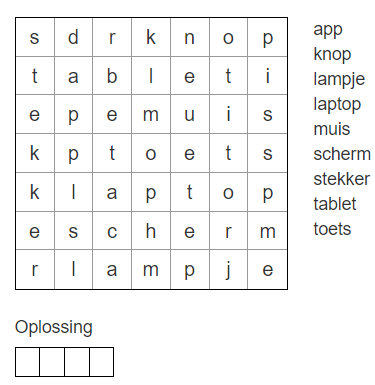 


Puzzel 1 zonder lezen: oplossing 3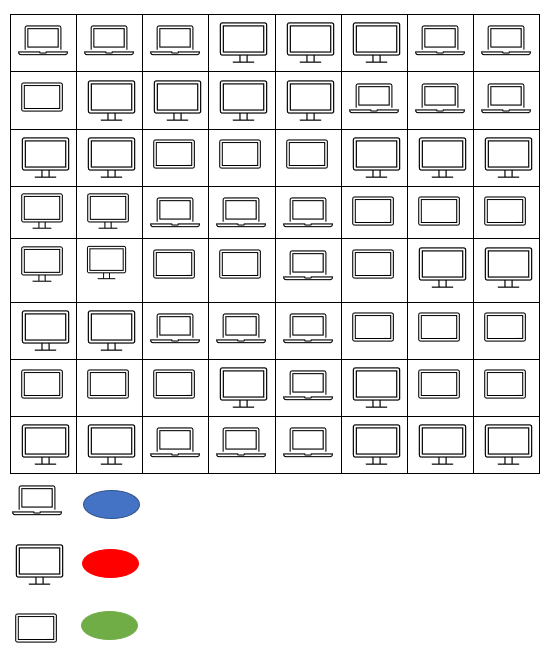 	Puzzel	 2 (zelfde voor met en zonder lezen)	Oplossing: Hartje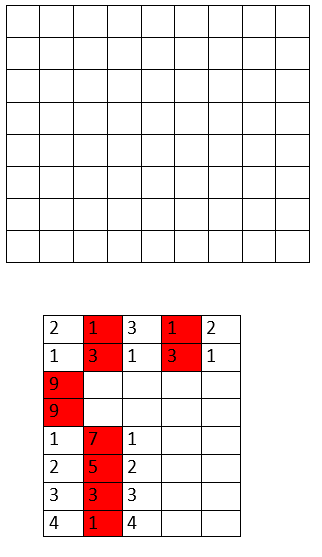 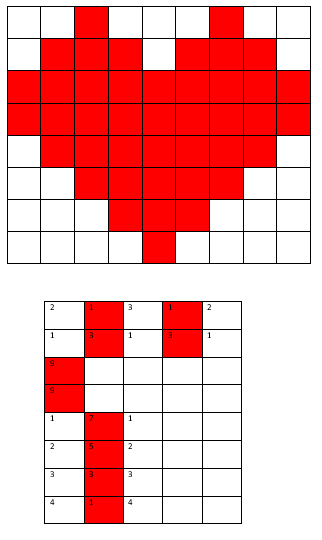 Voorbeeld programmeren met pixels puzzel 2Puzzel 3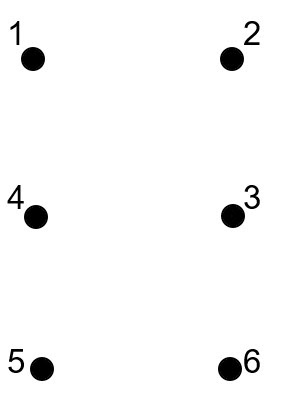 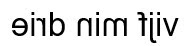 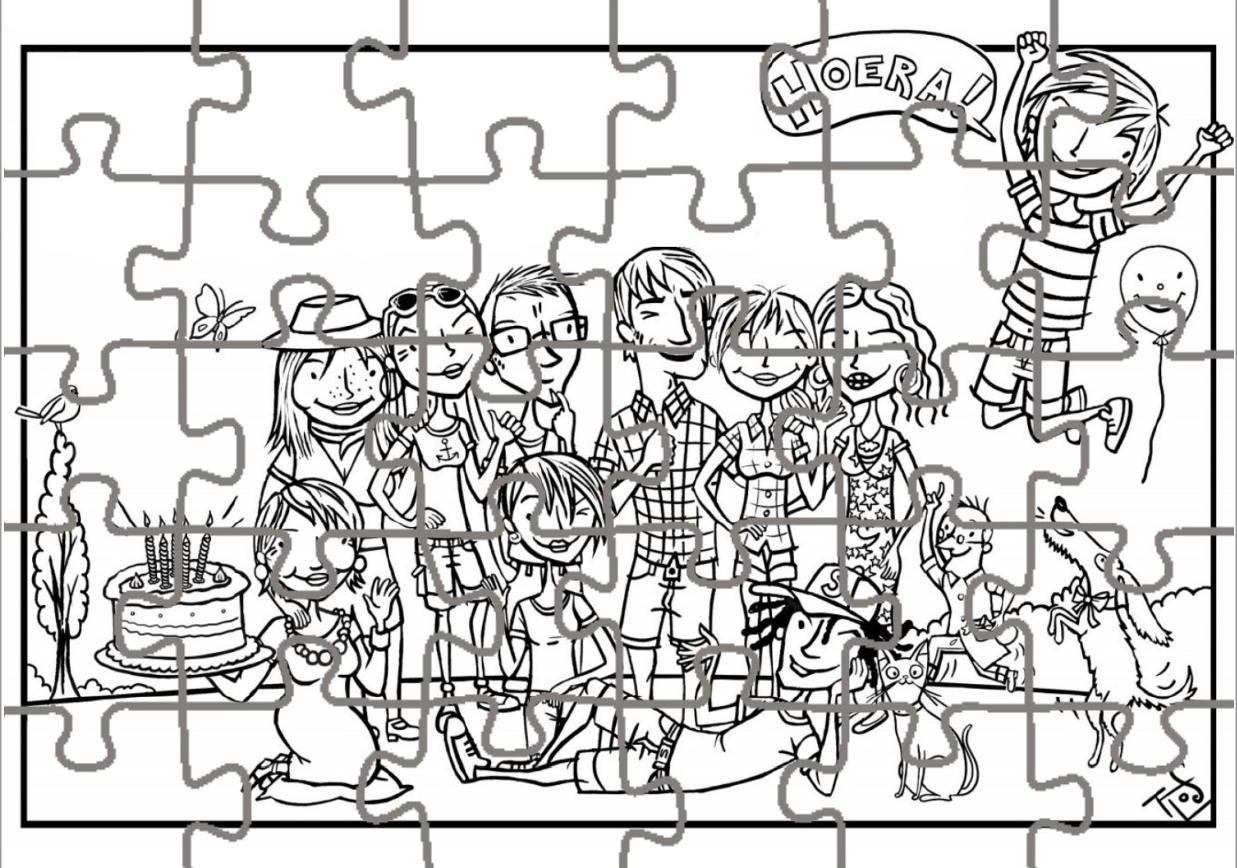 1211121